Сценарий представления дорожного знака                                                    «Детская велосипедная дорожка».Автор: Кузнецова Елена Васильевна, старший воспитатель МБДОУ Детский сад № 88 г. Архангельска. Участники представления: ребёнок и взрослый или несколько детей.Вместе:     - Здравствуйте! Ребёнок.    - Хотим сказать, перед тем, как выступать!Взрослый: - Тема очень непроста!Ребёнок:     -  Ну, начнём, пожалуй?Взрослый:  - Да!!!                     - И девчонки, и мальчишки, не успея подрасти,                        На седло велосипеда норовят переползти.                       Да! Да! С раннего детства                        Пересаживаются на транспортное средство!!!Ребёнок:      - Ну и что?                         Есть у меня велосипед, но нет четырнадцати лет.                         Пока катаюсь во дворе, где на потеху детворе                         За мной бежит собачья стая…                          И машина соседа, фарой мигая, въезжает во двор…                          Совсем не комфорт!!!                          Для взрослых  придумана велодорожка                           Педали крутя, размять есть где ножки.                           А бедные дети страдают,                           Машинам во дворе дорожку уступают.Взрослый:      - Мы представить вам готовы Знак дорожный – совсем новый                           Круг окрашен в  зелёный цвет,  а в кругу велосипед. Ребёнок:         -  Это знак Детская велосипедная дорожка!Взрослый:      - Новый знак обозначает:  детям ездить ничто не мешает.Ребёнок.          - Здесь созданы все условия для безопасности и здоровья!Взрослый:      - На детскую дорожку друзей своих зови,                                                                                                         Там много развлечений придумаете вы.    Ребёнок.          - Кататься можно смело, машины не страшны!                                                                                                   Но правила движенья и здесь, дружок, важны! Взрослый:       - Быстро не гоняй!Ребёнок:           - Дорогу уступай!Взрослый:       - Будь вежлив с другими гостями дорожки!                                     Ребёнок:          -  Целыми будут ручки и ножки!Взрослый:       - Родители спокойны. Здоровье – крепче нет!                                                                                                   И станет лучшим другом тебе велосипед!                                                           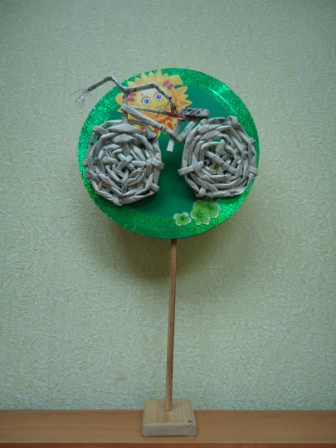 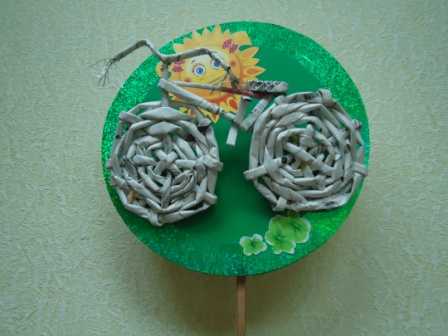 